CostsEntry – First entry at 9:30amBasic ticket (just entry, no rides included) - £4 per personBronze ticket (entry plus one ride) - £7 per personSilver ticket (entry plus two rides) - £9 per personGold ticket (entry plus three rides) – £10 per personPlatinum ticket (entry plus unlimited rides) - £15 per personRides - £2.50 per ride. Last ride at 4:00pm.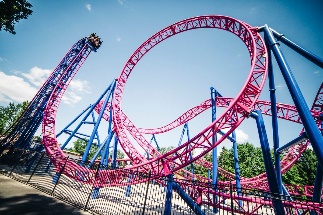 			Super Thriller Ride – Takes 15 minutes.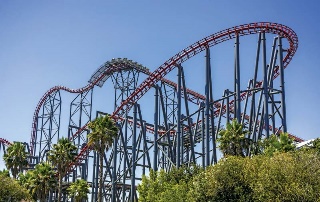 			Mega Awesome Ride – Takes 15 minutes. 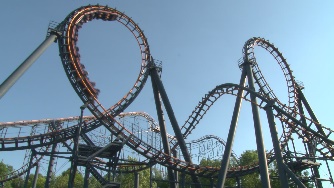 			Twister Extreme Ride – Takes 20 minutes.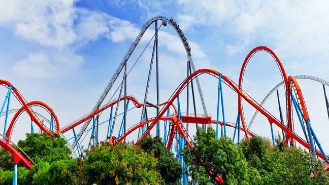 			Deluxe Monster Ride – Takes 20 minutes.	 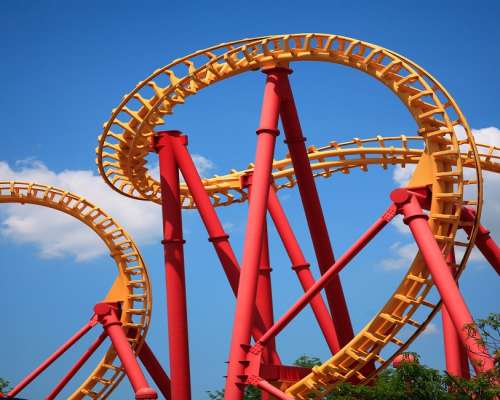 			Hoopa Loopa Twirler Ride – Takes 30 minutes. 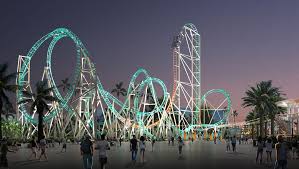 			Neon Dream Ride – Takes 30 minutes. 